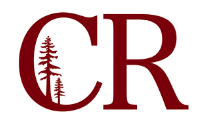 Institutional Effectiveness CommitteeDecember 5, 2019
3:00pm – 4:00 pm
NotesAgenda Items: Vision Statement & Strategic Directions – Constituent feedback update (attached)We sent out the call to all the constituent groups to get feedback on the vision statement. Dean’s Council is the only group to supply feedback at this time. We will discuss more at our next meeting, with the hope of getting more feedback.IEC Summit themeProgram Review Prep. Changing template? Clarifications. Training for authors.Planning. How it happens? Where it lives?Institutional Effectiveness Scorecard to be presented to the Board at December meeting.https://public.tableau.com/profile/joseph.hays#!/vizhome/InstitutionalEffectivenessScorecard/InstitutionalEffectivenessScorecardCertificate completion numbers are laggings a little. Do we need to reestablish goals, or will the 5-year average self-correct over time once we move forward and outlier years drop off? Add numbers for our local certificates.Unit accumulation increased a little bit this year. Can we conduct an audit for earned yet un-awarded degrees? Encourage certain CE areas to push students to apply for certificates.  How can we tailor petition to graduate marketing materials for certificate completers?Circle back on efforts to contact students who have completed and not petitioned or who are near completion. Future Agenda ItemsReview current annual plan spring items and send out remindersAdjourn